МВД РоссииГЛАВНОЕ УПРАВЛЕНИЕ МВД РОССИИ ПО СВЕРДЛОВСКОЙ ОБЛАСТИМЕЖМУНИЦИПАЛЬНЫЙ ОТДЕЛ МВД РОССИИ «ЗАРЕЧНЫЙ»В период с 09.12.2019 по 14.12.2019 в дежурную часть МО МВД России       «Заречный» поступили следующие заявления и сообщения от граждан.10.12.2019 в 11.45 ч. в МО «Заречный» поступило сообщение от гр.Ч о том, что в ночь на 10.12.2019 неизвестное лицо совершило хищение АКБ «Титан» с автомашины Ваз-2107                  Возбужденно уголовное дело.В период времени с 19 часов 11.12.2019 г. по 13 часов 30 минут 12.12.2019 г., неустановленное лицо, путем повреждения окна, незаконно проникло в садовый дом, расположенный г. Заречный, СНТ «Заря», откуда тайно похитило электроинструмент, принадлежащий гр. О., причинив потерпевшему материальный ущерб на общую сумму 25000 рублей.Возбужденно уголовное дело.В ДМ МО в 11 часов 15 минут поступило заявление от гр.М , о том, что в период времени с 30.11.2019 по 12.12.2019 неизвестное лицо из садового дома расположенного по адресу г. Заречный СНТ «Заря» похитило электроинструмент.            Возбужденно уголовное делоТелефоны дежурной части МО МВД России «Заречный»: 2-10-59, 
7-13-02. Также напоминаем Вам круглосуточный телефон доверия: 8 (343) 358-70-71 и 8 (343) 358-71-61, по которым Вы можете сообщить о преступлениях, свидетелями которых стали Вы, в том числе совершенных сотрудниками МО.МО МВД России «Заречный»  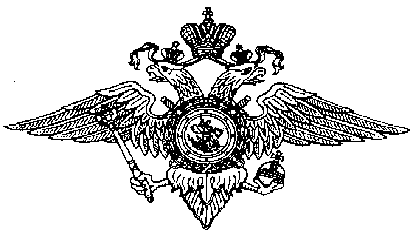 